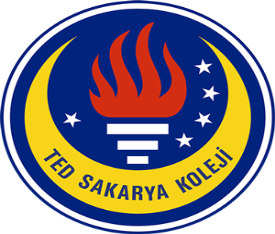 TED SAKARYA KOLEJİ İLKOKULU4.SINIF İHTİYAÇ LİSTESİ              Değerli Velimiz, 2020-2021 Eğitim Öğretim Yılı içerisinde öğrencilerimizin kullanacağı malzeme ihtiyaç listemiz aşağıdaki tabloda belirtilmiştir. Malzemelerin temini siz velilerimiz tarafından yapılacaktır. İçinde bulunduğumuz salgın süreci sebebiyle  evinizdeki malzemeleri de göz önüne alarak satın alma işlemini gerçekleştirmenizi ve evinizde muhafaza etmenizi rica ederiz. Öğretmenlerimiz  ders planları doğrultusunda malzemeleri öğrencilerden  okula getirmesini  isteyeceklerdir.                                                                                                                                            Okul Yönetimi4. SINIF ÖĞRENCİ İHTİYAÇ LİSTESİ1 adet Çıtçıtlı Ödev Dosyası Patafix (2adet)Pritt-Büyük Boy ( 1 Adet)Makas 2 Paket Büyük Boy Islak Mendil 2 Paket peçete Kurşun Kalem, Kırmızı Kalem, Kalemtıraş, SilgiBeyaz Tahta Kalemi-Whiteboard Marker (Mavi-Siyah-Kırmızı)Kuru Boya 12’liRenkli Fon Kartonu ( 5 Adet)Renkli A4 (Karışık Renkli 100’lü Paket)A4 kağıdı (1 Top)BüyüteçPost-it1 paket simli EvaSınıf düzeyine uygun Türkçe SözlükYağmur çizmesiMagazinlik ( 2 adet)Simetri AynasıGeometri ŞeridiÖdev Defteri (Küçük boy)GÖRSEL SANATLARGÖRSEL SANATLARGÖRSEL SANATLARMALZEMEMARKAADETPASTEL BOYA 24 LÜ 3İN1VİNCENT1VISAQUARELLO FIRÇA UÇLU KEÇELİ KALEM 10 LUBİC1EVOLUTION JUMBO KURU BOYA 12 LİBİC1SULUBOYA 24 LÜGIOTTO1MAKAS   ( KORUMALI )1KID STICK  25 GR  VİNCENT3PATAFIKS2SULUBOYA KAĞIDI 250P 50X70ARTLİVA10RESİM DEFTERİ 165 GRTED1KÜÇÜLEN KAĞIT1SİHİRLİ KAĞIT A4VİNCENT1GRAPON KAĞIDI 10 LU110 RENK KARIŞIK FON KARTONUART LİVA1MULTISURFACE AKRİLİK BOYA  120 MLCADENCE3KESİK  UÇLU SENTETİK FIRÇA 3 BOYPONART1MAKROME İPİ1MAKROME ANAHTARLIĞI1STENCIL ŞABLON A4CADENCE1SPREY KUMAŞ BOYA CADENCE1HAM BEZ ÇANTA1TUVAL ARKADAN ZIMBALI  40X501PONPON FIRÇA 5 Lİ1OYNAR GÖZ1YAPIŞKANLI EVA A4 10LU1SİMLİ EVA A4 10 LU YAPIŞKANLI1RENKLİ PONPON SET1DO&DRY  500GR BEYAZCREALL22B RESİM KALEMİFABER2SİLGİ1KALEMTRAŞ1METALİK KARTON 50X70ALEX2